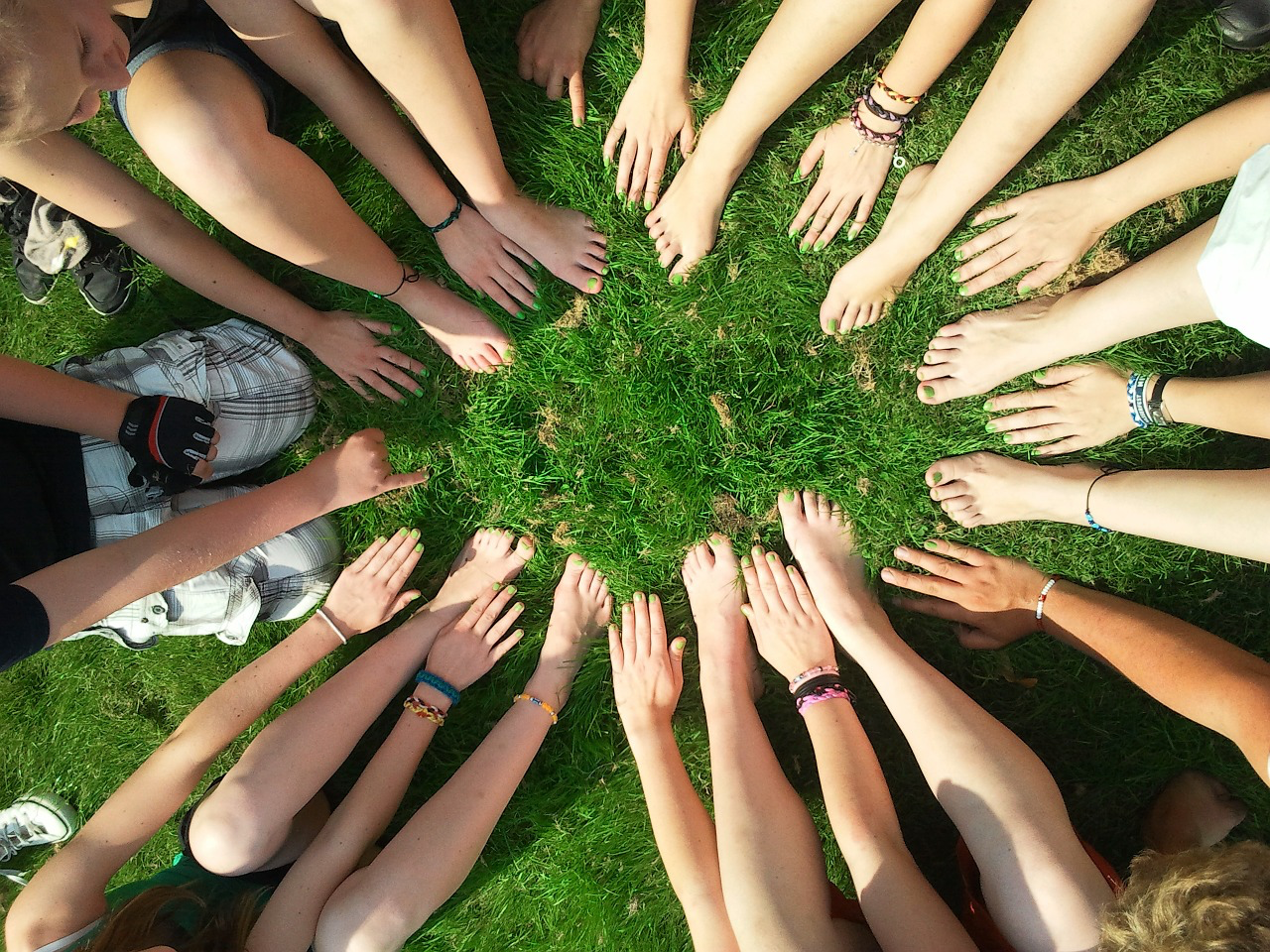 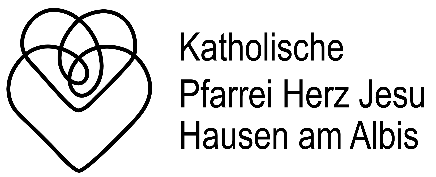 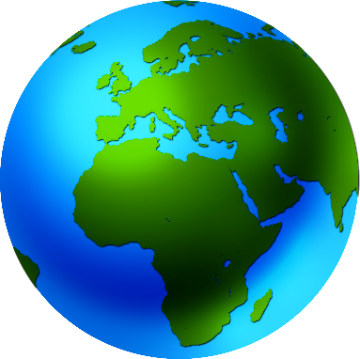 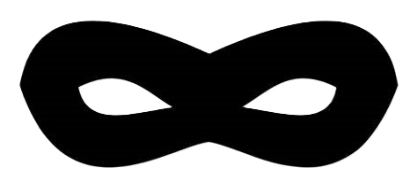 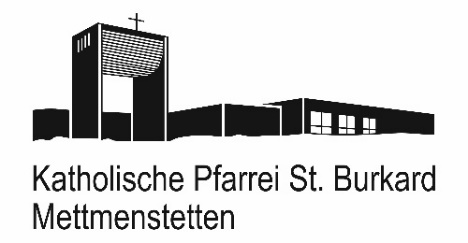 Anmeldung zum Sommerlager 2024 «Kriminell um die Welt» In der ersten Sommerferienwoche vom Samstag, 13. Juli bis 20. Juli 2024 wird das traditionelle Sola der beiden Pfarreien Herz Jesu und St. Burkard wieder stattfinden. Wir reisen in dieser Woche «Kriminell um die Welt» und versuchen, einen mysteriösen Zwischenfall zu lösen. Als Stützpunkt dient das uns bereits bekannte Ferienhaus St. Raphael in Engelberg. Teilnehmen können alle Kinder von der 3. bis zur 7.Klasse. Die Kosten für das Lager belaufen sich auf 300.- CHF pro Teilnehmer/in und für jeden weiteren Teilnehmer/in der gleichen Familie 250.- CHF. Bei finanziellen Schwierigkeiten kommt bitte auf uns zu! Das Sommerlager wird von der Kirchgemeinde Hausen-Mettmenstetten subventioniert und kann deshalb so kostengünstig angeboten werden.Anmeldeschluss ist der 19. April 2024 und die Plätze sind in diesem Jahr leider auf 30 Kinder beschränkt, darum schnell anmelden! ;-)Es gibt in diesem Jahr die Möglichkeit, das Kind schon am Freitagabend abzuholen, falls es am Samstag direkt in die Familienferien oder andere Lager gehen sollte. Detaillierte Informationen (Packliste, Notfallblatt usw.) werden per Post/E-Mail vor dem Lager verschickt.Bei Fragen leitet euch das jeweilige Sekretariat gerne an die zuständige Person weiter! Wir freuen uns auf euch!Lukas und das Leitungsteam
jugendarbeit@kath-hausen.ch----------------------------------------------------------------------------------------------------------------------------------Verbindliche Anmeldung für das SoLa 2024Vorname: ___________________________	 Nachname: ____________________________Adresse: _____________________________________________________________________Geburtsdatum: _______________________E-Mail: _____________________________	Telefon: _______________________________Datum & Unterschrift der Eltern:  __________________________________________________Besondere Infos an die Küche? Allergien? __________________________________________Mein Kind wird von uns schon am Freitagabend abgeholt: 	 ja	 nein